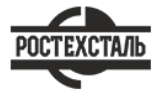 ГОСТ 21449-75Прутки для наплавки. Технические условияСтатус: действующийВведен в действие: 1977-01-01Подготовлен предприятием ООО «Ростехсталь» - федеральным поставщиком металлопрокатаСайт www.rostechstal.ru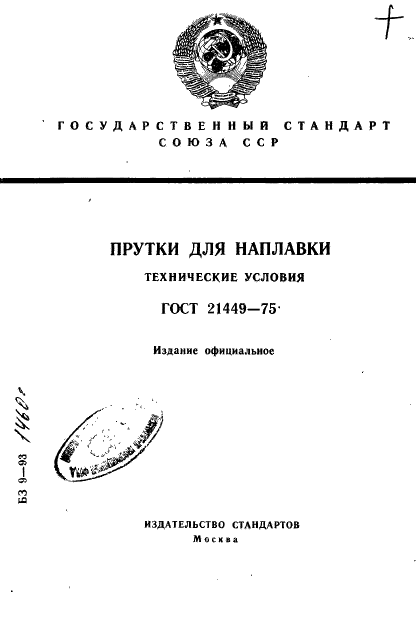 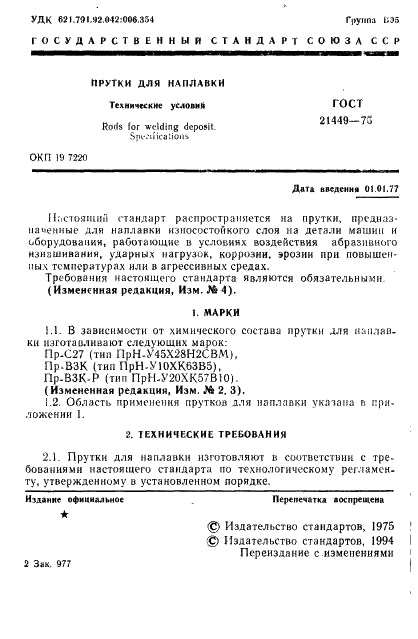 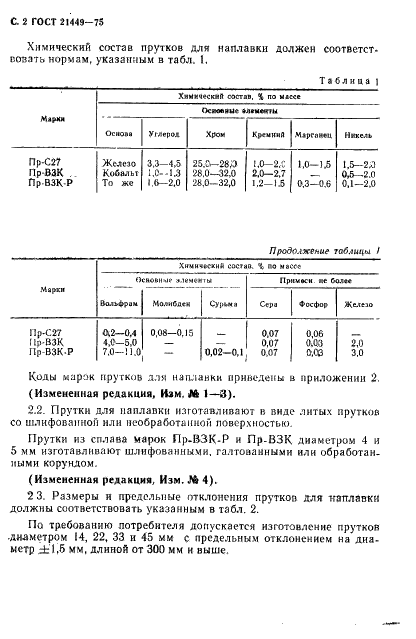 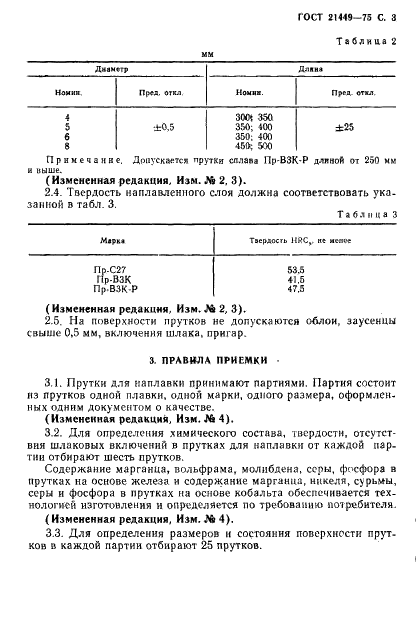 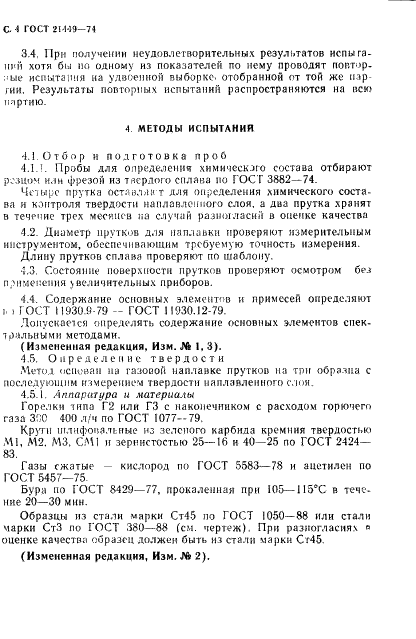 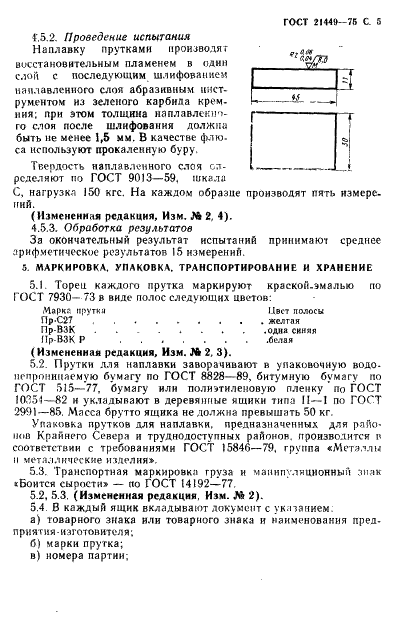 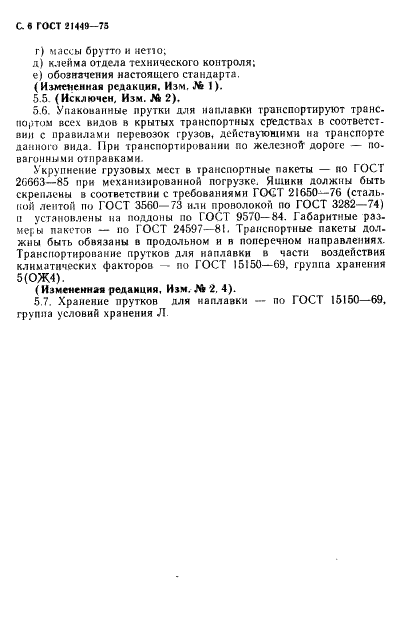 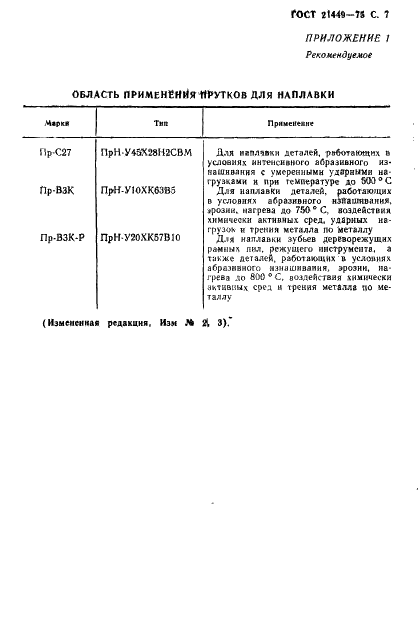 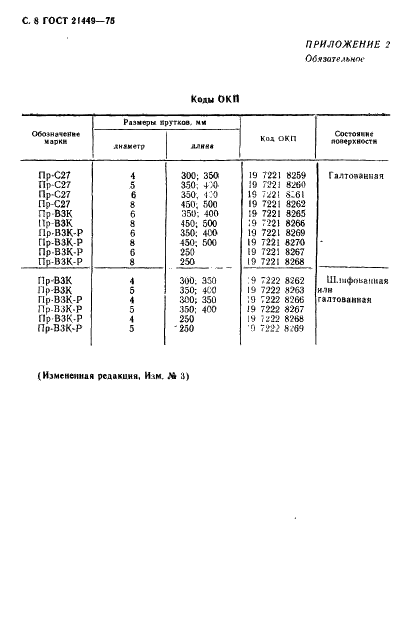 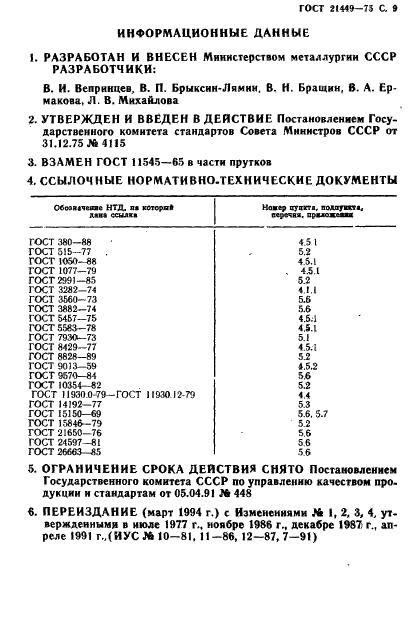 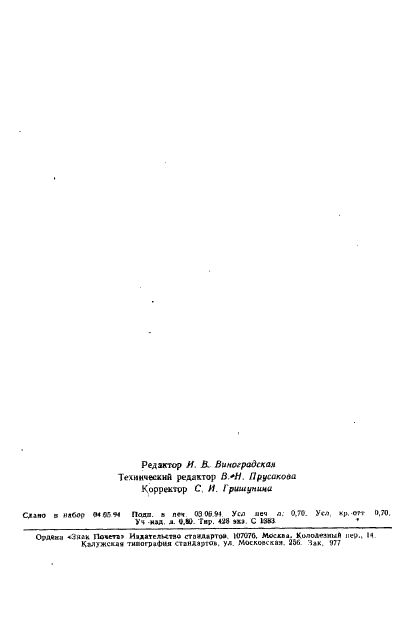 